ПРАВИТЕЛЬСТВО ЛЕНИНГРАДСКОЙ ОБЛАСТИПОСТАНОВЛЕНИЕот 21 декабря 2009 г. N 390О ГОСУДАРСТВЕННОМ ПРИРОДНОМ КОМПЛЕКСНОМ ЗАКАЗНИКЕ"ГРЯДА ВЯРЯМЯНСЕЛЬКЯ"В соответствии с федеральными законами от 14 марта 1995 года N 33-ФЗ "Об особо охраняемых природных территориях" (с изменениями) и от 24 апреля 1995 года N 52-ФЗ "О животном мире" (с изменениями), постановлением Правительства Ленинградской области от 26 декабря 2005 года N 336 "Об утверждении Примерного положения о государственных природных заказниках регионального значения в Ленинградской области и Примерного положения о памятниках природы регионального значения в Ленинградской области" (с изменениями), на основании положительного заключения государственной экологической экспертизы N 12-09-Э4-ЛО, в целях сохранения ценных природных комплексов и объектов Ленинградской области Правительство Ленинградской области постановляет:1. Утвердить прилагаемое Положение о государственном природном комплексном заказнике "Гряда Вярямянселькя".2. Признать утратившим силу Положение о государственном природном комплексном заказнике "Гряда Вярямянселькя", утвержденное постановлением Правительства Ленинградской области от 26 декабря 1996 года N 494 "О приведении в соответствие с новым природоохранным законодательством Российской Федерации существующей сети особо охраняемых природных территорий Ленинградской области".3. Контроль за исполнением настоящего постановления возложить на вице-губернатора Ленинградской области - председателя комитета по агропромышленному и рыбохозяйственному комплексу Яхнюка С.В.ГубернаторЛенинградской областиВ.СердюковУТВЕРЖДЕНОпостановлением ПравительстваЛенинградской областиот 21.12.2009 N 390(приложение)ПОЛОЖЕНИЕО ГОСУДАРСТВЕННОМ ПРИРОДНОМ КОМПЛЕКСНОМ ЗАКАЗНИКЕ"ГРЯДА ВЯРЯМЯНСЕЛЬКЯ"1. Настоящее Положение разработано в соответствии с федеральными законами от 14 марта 1995 года N 33-ФЗ "Об особо охраняемых природных территориях" и от 24 апреля 1995 года N 52-ФЗ "О животном мире" и постановлением Правительства Ленинградской области от 26 декабря 2005 года N 336 "Об утверждении Примерного положения о государственных природных заказниках регионального значения в Ленинградской области и Примерного положения о памятниках природы регионального значения в Ленинградской области".2. Конечно-моренная гряда (финское название - Вярямянселькя) последнего скандинавского оледенения между дер. Ягодное и Петровское признана памятником природы решением Исполнительного комитета Ленинградского областного Совета депутатов трудящихся от 29 марта 1976 года N 145 "О создании заказников и признании памятниками природы ценных природных объектов на территории Ленинградской области". Государственный природный комплексный заказник "Гряда Вярямянселькя" (далее - заказник) образован постановлением Правительства Ленинградской области от 26 декабря 1996 года N 494 "О приведении в соответствие с новым природоохранным законодательством Российской Федерации существующей сети особо охраняемых природных территорий Ленинградской области".3. Заказник является особо охраняемой природной территорией регионального значения.4. Заказник расположен на территории муниципального образования Приозерский муниципальный район Ленинградской области, к югу от озер Вуокса и Суходольское.5. Профиль заказника - комплексный.6. Целями образования заказника являются:сохранение крупнейшей на Северо-Западе Российской Федерации конечно-моренной гряды;сохранение природных экосистем центральной части Карельского перешейка и поддержание их естественного биологического разнообразия;сохранение озер центральной части Карельского перешейка;сохранение всего разнообразия типов сосновых лесов в центральной части Карельского перешейка и поддержание их естественной динамики;сохранение видов растений, грибов и животных, занесенных в Красные книги федерального и регионального уровней, и их местообитаний;сохранение типов почв, занесенных в Красные книги федерального и регионального уровней.7. Особо охраняемыми объектами являются:гряда Вярямянселькя - крупнейшая на Северо-Западе Российской Федерации конечно-моренная гряда, приуроченная к тектоническому уступу, разделяющему Привуоксинскую депрессию и Котовское плато;озера, часть которых представляет собой бессточные термокарстовые котловины, с охраняемыми видами растений и соединяющие их водотоки;долина реки Волчьей с охраняемыми видами животных и еловыми неморальнотравными лесами на склонах;разнообразные типы сосновых лесов с охраняемыми видами растений, в том числе участки разновозрастных сосновых лесов с отдельными старовозрастными соснами;виды растений, грибов и животных, занесенные в Красные книги федерального и регионального уровней, и их местообитания;типы почв, занесенные в Красные книги федерального и регионального уровней.8. Площадь заказника - 7613,5 гектара, в том числе акватория озер - 823,7 гектара.9. Границы заказника:северная граница проходит от северо-западного угла квартала 111 Мичуринского участкового лесничества Приозерского лесничества по южной границе полосы отвода автомобильной дороги Папоротниково - Ягодное общим направлением на восток до пересечения с земельным участком высоковольтной линии электропередачи в квартале 32 Борисовского участкового лесничества Приозерского лесничества, по южной границе земельного участка высоковольтной линии электропередачи на восток до западной границы земельного участка железнодорожной станции Петяярви Октябрьской железной дороги в точке с координатами 60°37'56" с.ш. и 30°06'18" в.д. (здесь и далее географические координаты приведены в системе СК-42), обходя земельный участок станции с юга до северной границы квартала 54 Кривковского участкового лесничества Приозерского лесничества, далее по северным границам кварталов 54 и 55 Кривковского участкового лесничества Приозерского лесничества до автомобильной дороги Петровское - Кривко, далее по южной границе полосы отвода указанной автомобильной дороги, исключая территорию асфальтобетонного завода "Петровский", расположенного в квартале 57 Кривковского участкового лесничества Приозерского лесничества, до северо-восточного угла квартала 77 Кривковского участкового лесничества Приозерского лесничества;восточная граница проходит от северо-восточного угла квартала 77 Кривковского участкового лесничества Приозерского лесничества по западной границе полосы отвода автомобильной дороги Петровское - Кривко до юго-восточного угла квартала 77 Кривковского участкового лесничества Приозерского лесничества;южная граница проходит от юго-восточного угла квартала 77 Кривковского участкового лесничества Приозерского лесничества общим направлением на запад по южной границе квартала 77, южным границам кварталов 76 и 75 Кривковского участкового лесничества Приозерского лесничества до берега озера Туманное (точка с координатами 60°36'30" с.ш. и 30°12'35" в.д.) по южному берегу (береговой линии) озера Туманное до южной границы квартала 74 Кривковского участкового лесничества Приозерского лесничества, по южным границам кварталов 74 и 72 Кривковского участкового лесничества Приозерского лесничества до границы земельного участка Октябрьской железной дороги (точка с координатами 60°36'36" с.ш. и 30°10'05" в.д.), по восточной границе земельного участка Октябрьской железной дороги на северо-запад до южной границы квартала 71 Кривковского участкового лесничества Приозерского лесничества, по южной границе квартала 71 и восточной границе квартала 83, по южным границам кварталов 83, 82, 69 и 68 Кривковского участкового лесничества Приозерского лесничества до впадения в реку Волчья ручья Горюнец (точка с координатами 60°36'50" с.ш. и 30°04'54" в.д.), по правому берегу (береговой линии) ручья Горюнец вверх по течению, далее по южным границам кварталов 44 и 43, по восточной границе квартала 42 Кривковского участкового лесничества Приозерского лесничества до ручья Горюнец, по правому берегу (береговой линии) ручья Горюнец вверх по течению до озера Карасинское, по восточному берегу (береговой линии) озера Карасинское до впадения ручья Горюнец, по правому берегу (береговой линии) ручья Горюнец вверх по течению до впадения правого притока - безымянного ручья (точка с координатами 60°36'02" с.ш. и 29°59'05" в.д.), связывающего ручей Горюнец и озеро Узорное, по правому берегу (береговой линии) безымянного ручья вверх по течению, по восточному берегу (береговой линии) безымянного озера (точка с координатами 60°35'47" с.ш. и 29°58'53" в.д.) и далее по правому берегу (береговой линии) безымянного ручья вверх по течению до берега озера Узорное, обходя озеро Узорное по восточному и южному берегам (береговой линии) до безымянной протоки (точка с координатами 60°35'12" с.ш. и 29°58'06" в.д.), связывающей озеро Узорное и озеро Долгое, по правому берегу (береговой линии) безымянной протоки до озера Долгое, по южному берегу (береговой линии) озера Долгое до впадения ручья Керженец, по правому берегу (береговой линии) ручья Керженец вверх по течению до озера Харламповское (Харламовское), по южному берегу (береговой линии) озера Харламповское (Харламовское) до южной границы квартала 138 Мичуринского участкового лесничества Приозерского лесничества, по южным границам кварталов 138 и 137 Мичуринского участкового лесничества Приозерского лесничества до берега (береговой линии) озера Морозовское, по западному, южному, восточному и северному берегам (береговой линии) озера Морозовское до впадения ручья Вихляй, по правому берегу (береговой линии) ручья Вихляй вверх по течению до озера Журавлевское, по южному и западному берегам (береговой линии) озера Журавлевское до южной границы квартала 120 Мичуринского участкового лесничества Приозерского лесничества, по южным границам кварталов 120 и 119 Мичуринского участкового лесничества Приозерского лесничества до юго-западного угла квартала 119 Мичуринского участкового лесничества Приозерского лесничества;западная граница проходит от юго-западного угла квартала 119 Мичуринского участкового лесничества Приозерского лесничества общим направлением на север по западным границам кварталов 119 и 111 Мичуринского участкового лесничества Приозерского лесничества к исходной точке в северо-западном углу квартала 111 Мичуринского участкового лесничества Приозерского лесничества.Схема границ и зонирования государственного природного комплексного заказника "Гряда Вярямянселькя" приведена в приложении (не приводится) к настоящему Положению.10. Государственное управление и контроль в сфере организации и функционирования заказника осуществляется уполномоченными органами исполнительной власти Ленинградской области (далее - уполномоченные органы) в соответствии с действующим законодательством.Обеспечение функционирования заказника осуществляется уполномоченным органом или подведомственным ему уполномоченным государственным учреждением Ленинградской области в пределах его компетенции.11. Государственный надзор в области охраны и использования заказника осуществляется уполномоченными органами исполнительной власти Ленинградской области при осуществлении ими регионального государственного экологического надзора в соответствии с законодательством Российской Федерации об охране окружающей среды в порядке, установленном Правительством Ленинградской области.12. В границах заказника выполнено зонирование с выделением земельных участков с особым правовым режимом, в том числе;1) земельные участки общей площадью 7262,9 гектара, включающие особо ценные природные комплексы и объекты;земельные участки в границах заказника, не отнесенные к зоне рекреационного назначения, зоне экстенсивного природопользования и зоне интенсивного природопользования;2) земельные участки общей площадью 13,7 гектара экстенсивного природопользования;земельный участок в пределах квартала 67 Ларионовского участкового лесничества Приозерского лесничества и прилегающие земельные участки земель сельскохозяйственного назначения, принадлежащие ЗАО "Племенной завод "Петровский";3) земельные участки общей площадью 132,19 гектара интенсивного природопользования:земельный участок ОАО "Ленэнерго" (Сосновская ГЭС) площадью 1,20 гектара,земельный участок автодороги А-129 (Приозерское шоссе) площадью 5,85 гектара,земельные участки в кварталах 53-55 и 71 Кривковского участкового лесничества Приозерского лесничества, предоставленные под реконструкцию железнодорожных путей на участке Сосново - Петяярви Октябрьской железной дороги и прохождение через территорию заказника иных линейных объектов, площадью 67,1 гектара,земельный участок, занимаемый частью поселка Борисово (Яковлево), площадью 1,36 гектара,земельный участок в пределах квартала 68 Кривковского участкового лесничества Приозерского лесничества, используемый для выращивания посадочного материала лесных растений (сеянцев, саженцев), - лесной питомник площадью 35,15 гектара,земельный участок в пределах кварталов 36, 37, 44, 45 Борисовского участкового лесничества Приозерского лесничества, предусмотренный под строительство участков автомобильной дороги от Санкт-Петербурга через Приозерск, Сортавалу до Петрозаводска, включающей строящийся участок от Кольцевой автодороги вокруг г. Санкт-Петербург через Скотное до автомобильной дороги Магистральная на участке км 57+550 - км 81+000 в Ленинградской области, площадью 21,54 гектара;4) земельные участки общей площадью 204,71 гектара рекреационного назначения:земельный участок спортивно-оздоровительного лагеря государственного образовательного учреждения высшего профессионального образования "Санкт-Петербургский государственный университет информационных технологий, механики и оптики" в границах зарегистрированного земельного отвода площадью 8,04 гектара,земельный участок детского оздоровительного лагеря "Маяк" Октябрьской железной дороги площадью 19,74 гектара,земельный участок базы государственного образовательного учреждения высшего профессионального образования "Санкт-Петербургский университет низкотемпературных и пищевых технологий" площадью 7,23 гектара,земельный участок некоммерческого дачного партнерства "Жемчужина" в совокупных границах земельных отводов собственников земельных участков общей площадью 4,15 гектара,земельный участок в квартале 72 Кривковского участкового лесничества Приозерского лесничества и акватория озера Большое Щучье, предполагаемые под развитие регулируемой рекреации, площадью 148,55 гектара,земельный участок в пределах квартала 51 Борисовского участкового лесничества Приозерского лесничества, предполагаемый под развитие регулируемой рекреации, площадью 5,10 гектара,земельный участок в пределах квартала 33 Борисовского участкового лесничества Приозерского лесничества, предполагаемый под развитие регулируемой рекреации, площадью 11,90 гектара.13. В целях защиты природных комплексов и объектов от неблагоприятного антропогенного воздействия в границах заказника вводится режим особой охраны:13.1. В пределах земельных участков, включающих особо ценные природные комплексы и объекты:1) запрещается:проведение всех видов рубок, за исключением рубок при проведении санитарно-оздоровительных мероприятий, рубок с целью разрубки, расчистки квартальных, граничных просек, визиров, содержания дорог противопожарного назначения, устройства противопожарных минерализованных полос, а также рубок с целью эксплуатации, содержания, ремонта и реконструкции существующих линейных объектов, коммуникаций и систем жизнеобеспечения населенных пунктов;использование токсичных химических препаратов;проведение всех видов земляных, гидротехнических и строительных работ, кроме работ, проводимых с целью обеспечения сохранения и восстановления природных комплексов и объектов, обеспечения эксплуатации, содержания, ремонта и реконструкции существующих линейных объектов, коммуникаций и систем жизнеобеспечения населенных пунктов по согласованию с уполномоченным органом и на основании проектной документации указанных объектов, получившей положительное заключение государственной экологической экспертизы в случае, если ее проведение предусмотрено действующим законодательством, а также работ с целью осуществления мер пожарной безопасности в лесах и лесовосстановления по согласованию с уполномоченным органом;предоставление земельных участков для целей строительства промышленных предприятий и сооружений, под проведение работ, связанных с геологическим изучением, разведкой и добычей полезных ископаемых, организацию садоводств, огородничеств, жилищного и дачного строительства, осуществление рекреационной деятельности, а также для иных целей, не связанных с выполнением целей заказника;гидромелиоративные работы;взрывные работы;добыча полезных ископаемых, а также геологическое изучение и разведка;проезд и стоянка автомототранспорта и тяжелой техники вне дорог и специально отведенных мест, кроме автомототранспорта и тяжелой техники, обеспечивающих проведение санитарно-оздоровительных мероприятий, других разрешенных настоящим положением рубок, лесовосстановления и мер пожарной безопасности, а также снегоходов уполномоченных органов, обеспечивающих охрану и функционирование заказника, органов, обеспечивающих контрольные и надзорные функции в соответствии с действующим законодательством;заготовка и сбор грибов, ягод, иных пищевых лесных ресурсов, лекарственных растений в коммерческих и промышленных целях, заготовка живицы, заготовка недревесных лесных ресурсов;устройство туристических и рекреационных стоянок, установка палаток и разведение костров вне специально отведенных мест;захламление и загрязнение территории и водных объектов, размещение отходов производства и потребления, сброс сточных вод;пользование объектами животного и растительного мира, занесенными в Красные книги федерального и регионального уровней;любые другие виды хозяйственной и иной деятельности, препятствующие сохранению, восстановлению и воспроизводству природных комплексов и объектов;2) разрешается:проведение рубок при проведении санитарно-оздоровительных мероприятий, рубок с целью разрубки, расчистки квартальных, граничных просек, визиров, содержания дорог противопожарного назначения, устройства противопожарных минерализованных полос, а также рубок с целью эксплуатации, содержания, ремонта и реконструкции существующих линейных объектов, коммуникаций и систем жизнеобеспечения населенных пунктов. Сплошные рубки при санитарно-оздоровительных мероприятиях осуществляются только в случае, если выборочные рубки не обеспечивают замену лесных насаждений, утрачивающих свои средообразующие, водоохранные, санитарно-гигиенические, оздоровительные и иные полезные функции, на лесные насаждения, обеспечивающие сохранение целевого назначения защитных лесов и выполняемых ими полезных функций. Указанные рубки осуществляются по согласованию с уполномоченным органом;проведение земляных, гидротехнических и строительных работ с целью обеспечения сохранения и восстановления природных комплексов и объектов, обеспечения эксплуатации, содержания, ремонта и реконструкции существующих линейных объектов, коммуникаций и систем жизнеобеспечения населенных пунктов по согласованию с уполномоченным органом и на основании проектной документации указанных объектов, получившей положительное заключение государственной экологической экспертизы в случае, если ее проведение предусмотрено действующим законодательством, а также проведение работ с целью осуществления мер пожарной безопасности в лесах и лесовосстановления по согласованию с уполномоченным органом;сбор грибов, ягод, иных пищевых лесных ресурсов, лекарственных растений для личного потребления;проезд и стоянка вне дорог и специально отведенных мест автомототранспорта и тяжелой техники, обеспечивающих проведение санитарно-оздоровительных мероприятий, других разрешенных настоящим положением рубок, лесовосстановления и мер пожарной безопасности, а также снегоходов уполномоченных органов, обеспечивающих охрану и функционирование заказника, органов, обеспечивающих контрольные и надзорные функции в соответствии с действующим законодательством;обустройство экологических троп и рекреационных стоянок по согласованию с уполномоченным органом и на основании проектной документации указанных объектов, получившей положительное заключение государственной экологической экспертизы в случае, если ее проведение предусмотрено действующим законодательством;проведение научно-исследовательских работ, сбор геологических, ботанических и зоологических коллекций по согласованию с уполномоченным органом.13.2. В пределах участков экстенсивного природопользования:1) запрещается:проведение всех видов рубок, за исключением рубок при проведении санитарно-оздоровительных мероприятий, рубок с целью разрубки, расчистки квартальных, граничных просек, визиров, содержания дорог противопожарного назначения, устройства противопожарных минерализованных полос, а также рубок с целью эксплуатации, содержания, ремонта и реконструкции существующих линейных объектов, коммуникаций и систем жизнеобеспечения населенных пунктов;предоставление земельных участков под проведение работ, связанных с геологическим изучением, разведкой и добычей полезных ископаемых, строительство промышленных предприятий и сооружений, организацию садоводств, огородничеств, жилищного и дачного строительства;проведение всех видов земляных, гидротехнических и строительных работ, кроме работ, проводимых с целью обеспечения сохранения и восстановления природных комплексов и объектов, обеспечения эксплуатации, содержания, ремонта и реконструкции существующих линейных объектов, коммуникаций и систем жизнеобеспечения населенных пунктов по согласованию с уполномоченным органом и на основании проектной документации указанных объектов, получившей положительное заключение государственной экологической экспертизы в случае, если ее проведение предусмотрено действующим законодательством, а также работ с целью осуществления мер пожарной безопасности и лесовосстановления по согласованию с уполномоченным органом;добыча полезных ископаемых, а также геологическое изучение и разведка;устройство туристических и рекреационных стоянок, установка палаток и разведение костров вне специально отведенных мест;пуск палов;захламление и загрязнение территории и водных объектов, размещение отходов производства и потребления, сброс сточных вод;пользование объектами животного и растительного мира, занесенными в Красные книги федерального и регионального уровней;любые другие виды хозяйственной и иной деятельности, препятствующие сохранению, восстановлению и воспроизводству природных комплексов и объектов;2) разрешается:проведение рубок при проведении санитарно-оздоровительных мероприятий, рубок с целью разрубки, расчистки квартальных, граничных просек, визиров, содержания дорог противопожарного назначения, устройства противопожарных минерализованных полос, а также рубок с целью эксплуатации, содержания, ремонта и реконструкции существующих линейных объектов, коммуникаций и систем жизнеобеспечения населенных пунктов. Сплошные рубки при санитарно-оздоровительных мероприятиях осуществляются только в случае, если выборочные рубки не обеспечивают замену лесных насаждений, утрачивающих свои средообразующие, водоохранные, санитарно-гигиенические, оздоровительные и иные полезные функции, на лесные насаждения, обеспечивающие сохранение целевого назначения защитных лесов и выполняемых ими полезных функций. Указанные рубки осуществляются по согласованию с уполномоченным органом;проведение земляных, гидротехнических и строительных работ с целью обеспечения сохранения и восстановления природных комплексов и объектов, обеспечения эксплуатации, содержания, ремонта и реконструкции существующих линейных объектов, коммуникаций и систем жизнеобеспечения населенных пунктов по согласованию с уполномоченным органом и на основании проектной документации указанных объектов, получившей положительное заключение государственной экологической экспертизы в случае, если ее проведение предусмотрено действующим законодательством, а также проведение работ с целью осуществления мер пожарной безопасности и лесовосстановления по согласованию с уполномоченным органом;выпас скота и сенокошение;проведение научно-исследовательских работ, сбор геологических, ботанических и зоологических коллекций по согласованию с уполномоченным органом.13.3. В пределах земельных участков интенсивного природопользования:1) запрещается:проведение всех видов рубок, за исключением рубок при проведении санитарно-оздоровительных мероприятий, рубок с целью разрубки, расчистки квартальных, граничных просек, визиров, содержания дорог противопожарного назначения, устройства противопожарных минерализованных полос, рубок лесных насаждений любого возраста на лесных участках, предназначенных для строительства, эксплуатации, содержания, ремонта и реконструкции линейных объектов, коммуникаций и систем жизнеобеспечения населенных пунктов, а также рубок, проводимых с целью обеспечения деятельности лесного питомника, населенного пункта Борисово (Яковлево) и Сосновской ГЭС;захламление и загрязнение территории и водных объектов, размещение отходов производства и потребления, сброс сточных вод;добыча полезных ископаемых, а также геологическое изучение и разведка;предоставление земельных участков под проведение работ, связанных с геологическим изучением, разведкой и добычей полезных ископаемых, строительство промышленных объектов, кроме предоставления земельных участков под строительство, эксплуатацию, содержание, реконструкцию и ремонт линейных объектов, коммуникаций и систем жизнеобеспечения населенных пунктов по согласованию с уполномоченным органом;проведение всех видов земляных, гидротехнических и строительных работ, кроме работ с целью обеспечения сохранения и восстановления природных комплексов и объектов, строительства, эксплуатации, содержания, ремонта и реконструкции линейных объектов, коммуникаций и систем жизнеобеспечения населенных пунктов, объектов населенного пункта Борисово (Ягодное), Сосновской ГЭС и лесного питомника по согласованию с уполномоченным органом и на основании проектной документации указанных объектов, получившей положительное заключение государственной экологической экспертизы в случае, если ее проведение предусмотрено действующим законодательством, а также работ с целью осуществления мер пожарной безопасности и лесовосстановления по согласованию с уполномоченным органом;пользование объектами животного и растительного мира, занесенными в Красные книги федерального и регионального уровней;любые другие виды хозяйственной и иной деятельности, препятствующие сохранению, восстановлению и воспроизводству природных комплексов и объектов;2) разрешается:предоставление земельных участков под строительство, эксплуатацию, содержание, реконструкцию и ремонт линейных объектов, коммуникаций и систем жизнеобеспечения населенных пунктов по согласованию с уполномоченным органом;проведение земляных, гидротехнических и строительных работ с целью обеспечения сохранения и восстановления природных комплексов и объектов, строительства, эксплуатации, содержания, ремонта и реконструкции линейных объектов, коммуникаций и систем жизнеобеспечения населенных пунктов, объектов населенного пункта Борисово (Ягодное), Сосновской ГЭС и лесного питомника по согласованию с уполномоченным органом и на основании проектной документации указанных объектов, получившей положительное заключение государственной экологической экспертизы в случае, если ее проведение предусмотрено действующим законодательством, а также работ с целью осуществления мер пожарной безопасности и лесовосстановления по согласованию с уполномоченным органом;проведение рубок при проведении санитарно-оздоровительных мероприятий, рубок с целью разрубки, расчистки квартальных, граничных просек, визиров, содержания дорог противопожарного назначения, устройства противопожарных минерализованных полос, рубок лесных насаждений любого возраста на лесных участках, предназначенных для строительства, эксплуатации, содержания, ремонта и реконструкции линейных объектов, коммуникаций и систем жизнеобеспечения населенных пунктов, а также рубок, проводимых с целью обеспечения деятельности лесного питомника, населенного пункта Борисово (Яковлево) и Сосновской ГЭС. Указанные рубки осуществляются по согласованию с уполномоченным органом;проведение научно-исследовательских работ, сбор геологических, ботанических и зоологических коллекций по согласованию с уполномоченным органом.13.4. В пределах участков рекреационного назначения:1) запрещается:проведение всех видов рубок, за исключением выборочных санитарных рубок, рубок с целью разрубки, расчистки квартальных, граничных просек, визиров, содержания дорог противопожарного назначения, устройства противопожарных минерализованных полос, рубок с целью эксплуатации, содержания, ремонта и реконструкции существующих линейных объектов, коммуникаций и систем жизнеобеспечения населенных пунктов, а также рубок в целях осуществления рекреационной деятельности, строительства, эксплуатации, содержания, ремонта и реконструкции рекреационных объектов;использование токсичных химических препаратов;проведение всех видов земляных, гидротехнических и строительных работ, кроме работ, проводимых с целью обеспечения сохранения и восстановления природных комплексов и объектов, организации отдыха, туризма, физкультурно-оздоровительной и спортивной деятельности, развития инфраструктуры территории заказника (строительство эколого-просветительских центров, административных и рекреационных баз и прочее), обеспечения эксплуатации, содержания, ремонта и реконструкции существующих линейных объектов, коммуникаций и систем жизнеобеспечения населенных пунктов по согласованию с уполномоченным органом и на основании проектной документации указанных объектов, получившей положительное заключение государственной экологической экспертизы в случае, если ее проведение предусмотрено действующим законодательством, а также работ с целью осуществления мер пожарной безопасности и лесовосстановления по согласованию с уполномоченным органом;предоставление земельных участков под проведение работ, связанных с геологическим изучением, разведкой и добычей полезных ископаемых, строительство промышленных предприятий и сооружений, организацию садоводств, огородничеств, жилищного и дачного строительства;гидромелиоративные работы;взрывные работы;добыча полезных ископаемых, а также геологическое изучение и разведка;заготовка и сбор грибов, ягод, иных пищевых лесных ресурсов, лекарственных растений в коммерческих и промышленных целях, заготовка живицы, заготовка недревесных лесных ресурсов;проезд и стоянка автомототранспорта и тяжелой техники вне дорог и специально отведенных мест, кроме автомототранспорта и тяжелой техники, обеспечивающих проведение санитарно-оздоровительных мероприятий, других разрешенных настоящим положением рубок, лесовосстановления и мер пожарной безопасности, а также снегоходов уполномоченных органов, обеспечивающих охрану и функционирование заказника, органов, обеспечивающих контрольные и надзорные функции в соответствии с действующим законодательством;устройство туристических и рекреационных стоянок, установка палаток и разведение костров вне специально отведенных мест;захламление и загрязнение территории и водных объектов, размещение отходов производства и потребления, сброс сточных вод;пользование объектами животного и растительного мира, занесенными в Красные книги федерального и регионального уровней;любые другие виды хозяйственной и иной деятельности, препятствующие сохранению, восстановлению и воспроизводству природных комплексов и объектов;2) разрешается:предоставление земельных участков под организацию отдыха, туризма, физкультурно-оздоровительной и спортивной деятельности, развитие инфраструктуры территории заказника (строительство эколого-просветительских центров, административных и рекреационных баз и прочее) по согласованию с уполномоченным органом;проведение выборочных санитарных рубок, рубок с целью разрубки, расчистки квартальных, граничных просек, визиров, содержания дорог противопожарного назначения, устройства противопожарных минерализованных полос, рубок с целью эксплуатации, содержания, ремонта и реконструкции существующих линейных объектов, коммуникаций и систем жизнеобеспечения населенных пунктов, а также рубок в целях осуществления рекреационной деятельности, строительства, эксплуатации, содержания, ремонта и реконструкции рекреационных объектов. Указанные рубки осуществляются по согласованию с уполномоченным органом;регламентированная рекреация, организация отдыха, туризма, физкультурно-оздоровительных и спортивных мероприятий;обустройство экологических троп и рекреационных стоянок по согласованию с уполномоченным органом и на основании проектной документации указанных объектов, получившей положительное заключение государственной экологической экспертизы в случае, если ее проведение предусмотрено действующим законодательством;проведение земляных, гидротехнических и строительных работ с целью обеспечения сохранения и восстановления природных комплексов и объектов, организации отдыха, туризма, физкультурно-оздоровительной и спортивной деятельности, развития инфраструктуры территории заказника (строительство эколого-просветительских центров, административных и рекреационных баз и прочее), обеспечения эксплуатации, содержания, ремонта и реконструкции существующих линейных объектов, коммуникаций и систем жизнеобеспечения населенных пунктов по согласованию с уполномоченным органом и на основании проектной документации указанных объектов, получившей положительное заключение государственной экологической экспертизы в случае, если ее проведение предусмотрено действующим законодательством, а также работ с целью осуществления мер пожарной безопасности и лесовосстановления по согласованию с уполномоченным органом;проведение научно-исследовательских работ, сбор геологических, ботанических и зоологических коллекций по согласованию с уполномоченным органом;сбор грибов, ягод, иных пищевых лесных ресурсов, лекарственных растений для личного потребления;проезд и стоянка вне дорог и специально отведенных мест автомототранспорта и тяжелой техники, обеспечивающих проведение санитарно-оздоровительных мероприятий, других разрешенных настоящим положением рубок, лесовосстановления и мер пожарной безопасности, а также снегоходов уполномоченных органов, обеспечивающих охрану и функционирование заказника, органов, обеспечивающих контрольные и надзорные функции в соответствии с действующим законодательством.14. Объявление территории государственным природным заказником не влечет изъятия земельных участков у собственников земли, землевладельцев, землепользователей и арендаторов.15. Физические и юридические лица, в том числе собственники, арендаторы участков земли и акватории, входящих в границы заказника, обязаны соблюдать установленный на территории заказника режим особой охраны.16. Физические и юридические лица, виновные в нарушении установленного на территории заказника режима особой охраны, несут ответственность в соответствии с действующим законодательством.17. Режим особой охраны заказника и его границы в обязательном порядке учитываются при разработке документов территориального планирования, документации по планировке территории, лесного плана Ленинградской области и лесохозяйственного регламента Приозерского лесничества, природоохранной, землеустроительной и проектной документации.18. Финансирование заказника осуществляется за счет средств областного бюджета Ленинградской области и иных не запрещенных действующим законодательством источников.19. Охрана заказника осуществляется уполномоченным государственным органом и(или) специально созданным для этой цели структурным подразделением, наделенным соответствующими полномочиями.20. Внесение изменений в настоящее Положение, а также реорганизация и ликвидация заказника осуществляются в порядке, установленном действующим законодательством.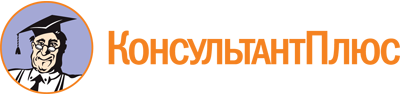 Постановление Правительства Ленинградской области от 21.12.2009 N 390
(ред. от 23.08.2012)
"О государственном природном комплексном заказнике "Гряда Вярямянселькя"Документ предоставлен КонсультантПлюс

www.consultant.ru

Дата сохранения: 11.06.2024
 Список изменяющих документов(в ред. Постановления Правительства Ленинградской областиот 23.08.2012 N 262)Список изменяющих документов(в ред. Постановления Правительства Ленинградской областиот 23.08.2012 N 262)